Samedi 24 février 2018 à 18h30Grand choix de fromages avec accompagnements variés
pour la modique somme de 
18,00 €Dessert et boissons vous seront proposés à un prix très démocratique Et comme l’année passée  à notre  NOUVELLE ADRESSE !Salle EXCELSIORRue de l’Eglise Saint-Pierre 8 (à 30m de la gare de Jette)1090 BruxellesACCESSIBILITE (voir plans)En voiture : parking gratuit derrière la Gare de Jette vià av. du Sacré Cœur 
et Square Jules Lorge (ensuite 30m à pieds sous les voies du chemin de fer)En train : arrêt Gare de JetteEn Bus 53 et 88 : arrêt  Jette GareEn Tram 51, 62 et 93 : arrêt Cimetière de Jette et tram 19 : arrêt Jette GareRéservez sans tarder (maximum 100 personnes)AVANT le 16 février 2018chez Jan Dorpmans : tresorier@be1830.be ou 0477/899.477Paiement sur le compte BE 53 0682 4098 9453 des Volontaires de Bruxelles 1830et mentionnez vià quel groupe vous vous inscrivez.Attention: paiement vaut réservation !Parlez-en  autour de vous et venez nombreux !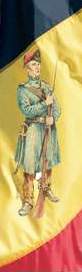 Vous avez apprécié notre Soirée Fromages l’année passée ?Vous avez envie de découvrir notre Soirée Fromages cette année ?Alors, ceci est pour vous !I N V I T A T I O Nà la 31èmeGRANDE SOIREE FROMAGES DESVOLONTAIRES DE BRUXELLES 1830